Name: Rupsa Chatterjee                                                               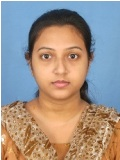 Designation: FacilitatorQualification: M.A in Applied Psychology, P.G Diploma in Rehabilitation PsychologyEmail: rupsa.chatterjee18@gmail.comTeaching Area: PsychologyTeaching Experience: 1year 8 monthsPublicationsSeminars, Symposiums, Leadership programmes attended: Oral presentation:Poster presentation:Leadership programme attended: Substance abuse orientation programme at NIMHANS, November 2022Administrative Experiences:Membership of Professional bodies:Others:Administrative experiences outside the College:As a resource person at Tarakeswar Degree College on sensitization programme among college students.Title of paperName of the author/sDepartment of the teacherName of journalYear of publicationISSN NumberLink to the recognition in UGC enlistment of the Journal /Digital Object Identifier (doi) numberLink to the recognition in UGC enlistment of the Journal /Digital Object Identifier (doi) numberLink to the recognition in UGC enlistment of the Journal /Digital Object Identifier (doi) numberTitle of paperName of the author/sDepartment of the teacherName of journalYear of publicationISSN NumberLink to website of the JournalLink to article / paper / abstract of the articleIs it listed in UGC Care listA comparative study on some psychosocial correlates in a group of institutionalized and non institutionalizedelderly individualsChatterjee,R & Dasgupta,SPsychologyInternational journal for scientific research20202277-8179